МУНИЦИПАЛЬНОЕ КАЗЕННОЕ ДОШКОЛЬНОЕ ОБРАЗОВАТЕЛЬНОЕУЧРЕЖДЕНИЕ «ДЕТСКИЙ САД «КРИСТАЛЛИК» ОБЩЕРАЗВИВАЮЩЕГО ВИДА С ПРИОРИТЕТНЫМ ОСУЩЕСТВЛЕНИЕМ ДЕЯТЕЛЬНОСТИ ПО ПОЗНАВАТЕЛЬНО-РЕЧЕВОМУ НАПРАВЛЕНИЮ РАЗВИТИЯ ДЕТЕЙ»ГОРОДА ИГАРКИ_______________________________________________________________________________________________________________________________________________________________________________________________________________________________________________________________________________________________________________________663200, Красноярский край, Туруханский район, г. Игарка, Второй микрорайон, дом 20ОГРН 1032400920287, ИНН 2449002568, КПП 244901001Информация о численности обучающихся и языках, на которых ведется обучение по состоянию на 28.04.2018 г.Обучение ведется на русском языке.Заведующий ДОУ                          О.В.Ильина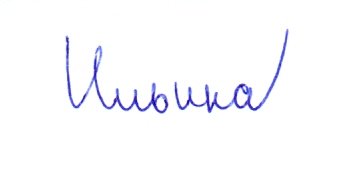 Возрастные группыВозраст, летТекущее кол-во воспитанников, чел.Группа раннего возраста «Солнышко»1,5 - 2 лет12Группа 1-ая младшая «Ягодка»2 – 3 лет17ВСЕГО 1,5 – 3 29Вторая младшая группа «Кораблик» 3 – 4 года18Средняя группа «Теремок» 4 – 5 лет18Старшая группа«Почемучки» 5 – 6 лет19Подготовительная группа«Жемчужина» 6 – 7 лет12ВСЕГО 3-7 67ВСЕГО 1,5 – 7 96